【新闻与国际政治经济】【News and international political economy】一、基本信息（必填项）课程代码：【2030404】课程学分：【2.0】面向专业：【新闻学B18-1 新闻学B18-2】课程性质：【院级必修课】开课院系：【新闻传播学院】使用教材： 【《国际政治经济学概论(第二版)》（第二版）宋新宁 田野编著，中国人民大学出版社，2016年】参考书目：【《世界知识》杂志（世界知识出版社）、人民日报等国内主流报纸网络版、中央电视台的国际报道与国际专题节目、上海新闻观察网、观察者网的国际报道】课程网站网址：https://elearning.gench.edu.cn:8443/webapps/discussionboard/do/conference?toggle_mode=edit&action=list_forums&course_id=_28283_1&nav=discussion_board_entry&mode=cpview先修课程：【世界现当代史、世界地理、政治经济学】二、课程简介（必填项）本课程对非国际政治专业的学生而言，需要了解的只是当代主要的国际政治与世界经济问题现实状况，掌握一些国际政治世界经济方面的基本理论。这样的国际政治与世界经济课程，大致上与联合国教科文组织提出的“国际理解教育”（Education for International Understanding）的理念相符合：以促进国际理解为目的，培养具有国际理解品性和能力的人，促使个民族文化之间相互尊重、相互理解，共同发展。培养青少年学习正确分析和预见别国政治、经济发展状况及其对本国发展的影响；正确认识和处理经济竞争与合作、生态环境、多元文化共存、和平与发展等方面的国际问题；培养他们善良、无私、公正、民主、聪颖、热爱和平、关心人类共同发展的情操。本课程跨越政治学、经济学和国际关系研究领域的边缘和交叉研究方法，注重政治和经济相结合，在教学上旨在通过对国际政治经济体系的形成与演化的介绍，使学生掌握国际政治经济学的基本理论与分析框架，明晰在全球经济日益一体化的今天，政治与经济、国家与市场、权力与财富之间的关系。本课程提倡综合视角和使用多元方法的研究特色，注重分析性和描述性相结合；同时注重从国际关系中的现实问题出发，注重基础理论与现实问题相结合，培养既懂政治又明经济的复合型人才。三、选课建议（必填项）本课程适合有一定的新闻学基础知识、具备一定程度国际政治经济新闻了解的新闻学本科高年级学生。课程与专业毕业要求的关联性（必填项）              五、课程目标/课程预期学习成果（必填项）（预期学习成果要可测量/能够证明）六、课程内容（必填项）第一章  国际政治经济学的历史演进  理论课时：2课时掌握国际政治经济学的含义；了解国际政治经济学的学科定位；掌握国际政治经济学的思想传统；了解国际政治经济学的形成与发展；掌握开放经济政治学分析国际政治经济问题的范式。一、国际政治经济学的学科定位二、国际政治经济学的思想传统三、国际政治经济学的形成与发展第二章 国际体系的政治经济学理论  理论课时：4课时掌握霸权稳定理论的逻辑基础、霸权稳定理论中的慈善领导模型、霸权稳定理论中的强制领导模型；了解国际政治经济体系中先后出现的三个霸权国家的兴衰对中国所产生的启示和借鉴意义；理解美国霸权的三大支柱；了解霸权稳定理论的价值和局限；掌握世界体系的类型与性质；知道现代世界体系的形成与扩展；理解现代世界体系的结构与周期；了解世界体系理论的价值与局限；掌握新自由制度主义理论的逻辑基础；掌握国际制度的功能理论；掌握国际制度的形式与设计理论；了解新自由制度主义理论的价值与局限；理解并掌握世界各国在国际-国内政治经济中的运行逻辑。一、霸权稳定理论二、世界体系理论三、新自由制度主义第三章  国际—国内互动的政治经济学理论  理论课时：4课时掌握主权国家的概念；掌握国家自主性的含义；理解国家自主性与对外经济政策选择；理解国内结构与对外经济政策选择；了解国家主义理论的价值与局限；了解以社会为中心的理论背景；掌握并应用社会联盟的阶级分化模型；掌握并应用社会联盟的行业/部门分化模型；理解两种社会联盟模型的分歧与会合；了解社会联盟理论的价值与局限；了解以制度为中心的理论背景；理解国内政治制度与对外经济政策：历史制度主义的路径；理解国内政治制度与对外经济政策：理性选择制度主义的路径；了解制度主义的价值与局限。一、以国家为中心的理论二、以社会为中心的理论三、以制度为中心的理论第四章  国际贸易的政治经济 理论课时：2课时  专题讨论：2课时  理解解决人类社会欲望无限性与资源有限之间的矛盾（国内、国外皆然）的六种方法或手段；知道现实主义或新重商主义；了解国际贸易的产生及其特点；了解第二次世界大战后至20世纪90年代的国际贸易；了解20世纪90年代后国际贸易的新发展；理解国际贸易与世界经济发展；理解国际贸易与国际政治的相互影响和作用；理解国际政治对国际贸易的作用；了解国际贸易体系的制度化；掌握国内政治与对外贸易政策选择。一、国际贸易的形成与发展二、国际贸易体系的制度化三、国内政治与对外贸易政策四、专题：中美贸易战的政治经济分析第五章  国际货币金融的政治经济  理论课时：2课时  专题讨论：2课时了解国际货币体系的形成与发展；知道国际货币体系的内容；知道国际收支调整措施；理解货币的双重属性；了解国际货币体系的演进；理解国际金本位制、布雷顿森林体系和牙买加体系；理解特里芬难题的含义及其对中国人民币国际化的借鉴意义；掌握人民币国际化的含义、动因、措施和障碍；了解国际金融危机与债务危机的政治；理解美国次贷危机对中国进行房地产调控的借鉴意义。一、国际货币体系的形成与发展二、国际货币基金组织与国际政治三、国际金融危机与债务危机的政治四、专题：人民币国际化的政治经济因素分析第六章  跨国公司与对外直接投资的政治经济   理论课时：2课时了解跨国公司的形成与发展；掌握对外直接投资的国际协调机制；理解跨国公司与民族国家之间的互动；理解跨国公司、对外直接投资、双边投资协定、多边投资协定、区域投资协定、产业空心化的含义；掌握跨国公司对母国政治经济的影响；掌握跨国公司对东道国政治经济的影响。一、跨国公司的形成与发展二、对外直接投资的国际协调机制三、跨国公司与民族国家之间的互动第七章  发展与转型的政治经济  理论课时：2课时了解发展的含义与发展主义的兴衰；理解发展的国际维度：依附与欠发达；理解发展的国内维度：国家与市场的关系；知道对外援助及其类型；掌握对外援助的政治经济功能；了解援助国利益的实现：优先援助与援助协调；了解转型的内容与后果；知道经济转型的初始条件；理解经济转型的两种制度变革战略；理解经济转型的外部动因。一、发展的政治经济二、对外援助的政治经济三、转型的政治经济第八章  区域经济一体化的政治经济   理论课时：2课时掌握区域一体化和全球化的含义；了解区域经济一体化进程的四个阶段；了解欧洲一体化的政治经济；理解区域一体化的政治经济影响。一、欧洲一体化的政治经济二、东亚一体化的政治经济三、拉美一体化的政治经济第九章  全球经济治理与国际经济秩序  理论课时：2课时掌握全球化的概念与类型；理解全球化的动力；理解经济全球化对国内政治经济的影响；了解经济全球化、区域经济一体化与反全球化运动；掌握治理与全球治理的含义；理解全球经济的政治三难困境；了解全球经济中的治理模式与治理安排；了解国际经济秩序的变革。一、全球化与全球政治经济二、全球经济的治理三、国际经济秩序的变革八、评价方式与成绩（必填项）课程思政预期成果及成果表现形式立足学科特色挖掘课程思政资源，推动社会主义核心价值观融入本课程，建设示范教学课件、教学案例和教学实践体系。将社会主义核心价值观融入到课程的教学体系中，通过国际政治经济新闻报道，帮助学生更好地理解社会主义核心价值观在现实的生活、学习与工作中的重要意义。教学案例：开展围绕“改革开放以来新中国的对外开放成就”来进行对外贸易、对外投资、人民币国际化、区域一体化等各个层面的国际政治经济新闻报道，搜集相关数据和媒体报道，以小组为单位在课堂上进行发言、分享心得。课程安排学生就《专题1：中美贸易战的政治经济分析》和《专题2：人民币国际化的政治经济因素分析》，采用开放经济政治学的范式进行资料搜集、新闻报道解读、分析，并进行课堂汇报和讨论。通过课堂分享，增强学生的国际视野、国家荣誉感、自豪感，坚定学生对社会主义制度的道路自信、文化自信、制度自信和理论自信。撰写人：          系主任审核签名：   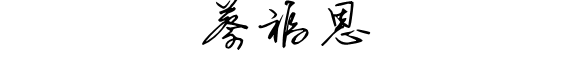 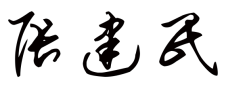 审核时间： 2020.02                     专业毕业要求关联L011：LO111  倾听他人意见、尊重他人观点、分析他人需求。L021：LO212能搜集、获取达到目标所需要的学习资源，实施学习计划、反思学习计划、持续改进，达到学习目标。LO41：LO411 遵纪守法：遵守校纪校规，具备法律意识。L051：LO512有质疑精神，能有逻辑的分析与批判。L071：LO711爱党爱国：了解祖国的优秀传统文化和革命历史，构建爱党爱国的理想信念。L081：L0813能用国际视野来分析评判具体的新闻事件。序号课程预期学习成果课程目标（细化的预期学习成果）教与学方式评价方式1LO111倾听他人意见、尊重他人观点、分析他人需求。上课认真听讲、记好笔记；讨论积极交流。启发式教学。在授课中采用假设、提问和分析的方式，启发学生对相关信息进行思考、表达与沟通。笔记质量检查、课内就与复习内容提问互动。2LO212能搜集、获取达到目标所需要的学习资源，实施学习计划、反思学习计划、持续改进，达到学习目标。教科书的预复习，强调记好上课笔记。指导学生搜索学习与教学进度匹配的参考文章和资料，通过讨论交流取长补短。笔记质量检查、课内就与复习内容提问互动。3LO411遵纪守法：了解遵守校纪校规，具备法律意识。提高学生遵纪守法的自觉性。与辅导员合作，在课堂内外强调法纪教育，发现问题及时处理。 严格按照《上海建桥学院学生手册》进行考勤4LO512有质疑精神，能有逻辑的分析与批判。鼓励启发学生在课堂讨论中、对教科书和教师的讲授内容提出自己的不同观点。期末考试论述题分析5LO711爱党爱国：了解祖国的优秀传统文化和革命历史，构建爱党爱国的理想信念。根据教学内容，特别是涉我问题和中国外交方针政策的的教学过程中，帮助学生确立道路自信、制度自行、理论自信和文化自信。课堂教学、互动及期末考试、随堂测验1、26L0813能用国际视野来分析评判具体的新闻事件。结合学习课程的全部教学内容， 提高学生在国际政治世界经济方面的素养，还要提高学生运用国际视野、世界眼光分析评判问题的能力。课堂教学、互动及期末考试、随堂测验1、2总评构成（1+X）评价方式占比1期末考试（全校统考）50%X1随堂测验1（7周随堂考）20%X2随堂测验2（14周随堂考）20%X3专题讨论10%